Совет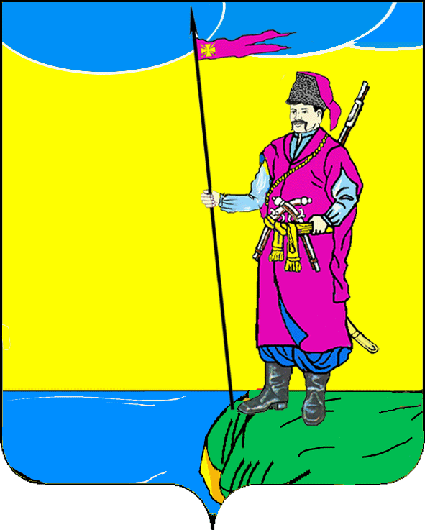 Пластуновского сельского поселенияДинского района РЕШЕНИЕот 18.07.2019 г. 									№ 275-71/3 станица ПластуновскаяО внесении изменений в решение от 31.10.2016 года № 114-31/3 «О земельном налоге»В соответствии с Налоговым кодексом Российской Федерации (в редакции Федерального закона от 15.04.2019 № 63-ФЗ «О внесении изменений в часть вторую Налогового кодекса Российской Федерации и статью 9 Федерального закона «О внесении изменений в части первую и вторую Налогового кодекса Российской Федерации и отдельные законодательные акты Российской Федерации о налогах и сборах») и на основании пункта 2 статьи 8 Устава Пластуновского сельского поселения, Совет Пластуновского сельского поселения р е ш и л:1. Внести следующие изменения:1.1. первый абзац пункта 1 дополнить предложением следующего содержания:«В отношении налогоплательщиков-организаций определяются также порядок и сроки уплаты налога.».1.2. пункт 3.3 дополнить абзацем следующего содержания:«Уведомление о выбранном земельном участке, в отношении которого применяется налоговый вычет, представляется налогоплательщиком в налоговый орган по своему выбору не позднее 31 декабря года, являющегося налоговым периодом, начиная с которого в отношении указанного земельного участка применяется налоговый вычет.»2. Администрации Пластуновского сельского поселения Динского района (Олейник) опубликовать настоящее решение в газете «Трибуна» и разместить на официальном Интернет - портале Пластуновского сельского поселения Динского района www.plastunovskoe.ru.3. Настоящее решение вступает в силу не ранее, чем по истечении одного месяца со дня его официального опубликования и распространяется на правоотношения, возникшие с налогового периода 2018 года. Председатель Совета Пластуновского сельского поселения								П.И.КибальГлава Пластуновского сельского поселения								С.К.Олейник